南通市政府采购 招标文件招标编号：招标项目：市级机关办公用房测绘服务项目项目类别：服务类-其他招标单位：南通市机关事务管理局2020年9月23日总目录采购需求投标文件组成及要求第三章 投标程序第四章 评标方法及评分标准第五章 合同主要条款第六章 附件格式第一章 采购需求为进一步规范党政机关机关办公用房管理，现面向社会对市级机关办公用房测绘服务项目组织采购。欢迎符合招标采购文件资格条件的各供应商前来参加投标。一、投标编号：NTSJGSWGLJ-ZHC2020-003二、采购方式：公开招标标段数量：1个标段采购预算（最高控制价）大写：人民币壹拾玖万玖仟元整（¥199000.00），测绘服务含税综合单价不超过1.10元/平方米（使用面积），按实测面积结算。三、招标内容：对南通市行政中心、政务中心、图书馆及综合服务中心、工青妇大楼（启瑞广场）办公区面积进行测绘服务。采购需求：（一）、项目概述1.1 任务说明为了贯彻落实《党政机关办公用房管理办法》精神，规范办公用房管理，全面彻底的摸清南通市党政机关办公用房的使用情况，根据上级指示精神，准确测绘党政机关办公用房的信息，建设全市党政机关办公用房“一张网”管理系统，是党政机关办公用房规范化和信息化管理的有效手段。南通市党政机关办公用房房产测绘目的是为本市市级党政机关单位建立基础数据档案，进一步进行信息化管理奠定基础，为领导决策提供依据。1.2测区概况和测绘内容1.2.1 测区概况南通位于江苏省东南部，东抵黄海，南依长江，与上海、苏州灯火相邀。南通市是国家历史文化名城，是长三角城市群重要的中心城市之一。本项目测绘的范围是南通市市级党政机关办公用房，根据工作进度安排，本次对南通市行政中心、政务中心、图书馆及综合服务中心、工青妇大楼（启瑞广场）办公区进行测绘。根据粗略统计，总建筑面积约为35万平方米，实际需测绘使用面积约为18万平方米。整个项目需要测绘套内使用面积的房间数量不详。1.2.2 测绘内容1）建筑面积测量（包括幢建筑面积、分层分室室内净使用面积）。2）分层分室平面图测绘。3）建筑户（室）基本属性调查，按照要求采集各个房间的属性数据。4）房产分幅图测绘（建筑物一层外轮廓平面图）。5）单位或幢地理位置测绘（南通市地方坐标系）。6）房屋（幢）属性信息调查。7）幢建筑外立面全景照片。8）配合做好数据成果的入库工作。（二）、测绘依据（1）GB/T18314-2009《全球定位系统（GPS）测量规范》；（2）CH/T2009-2010《全球定位系统实时动态测量(RTK)技术规范》；（3）GB/T17986.1、2-2000《房产测量规范》；（4）DGJ32/TJ 131-2011《房屋面积测算技术规程》；（5）建住房【2002】74号《关于房屋建筑面积计算与房屋权属登记有关问题的通知》；（6）GB/T24356-2009《测绘成果质量检验与验收》；（三）、技术要求3.1精度指标执行国家、省、市有关规定、技术标准。对于没有相关标准可以参照的测绘内容，以技术设计书的设计为准，其它相关数据或是约定内容，以合同约定。3.2房产分幅图测绘（建筑物一层外轮廓平面图）1）平面坐标系采用南通市地方坐标系；本项目不涉及高程基准。2）布局图测绘内容主要包括项目范围测定、建筑物外轮廓测绘。3）建筑物测绘按1:500房产测量规范要求执行，主要表达建筑物外轮廓形状、尺寸及楼层。3.3分层分室平面图测绘1）以幢为基本单位，测绘每幢建筑分层分室平面图。2）分层分室平面图应表达各层内户室、走廊（过道）、楼梯等平面位置及尺寸。3）分层分室图的测绘一般采用手持式激光测距仪或钢卷尺、皮尺等量测工具以幢为单位逐层量测。3.4内业制图及建筑面积计算1）以建筑外轮廓图为参考，以各层分层分室量测数据为依据测绘分层分室图。2）分层分室图应以幢为单位逐层绘制，上下层或多层内部结构、布局一致，尺寸一致（测量误差范围内可认为一致）的可合并测绘，注明本分层分室图层属性（如：“3-8层”或“3-5层/7-9层”）。3）根据测绘图纸进行建筑面积计算。包括幢建筑面积和分层分室室内净使用面积计算。面积计算方法可采用解析法、几何法或计算机辅助法。4）面积精度要求按GB/T17986.1-2000《房产测量规范》第3.2.6条款三级精度要求执行（见表3.1）。                       表3.1房产面积的精度要求5）分层分室图的绘制样式如下图3.1所示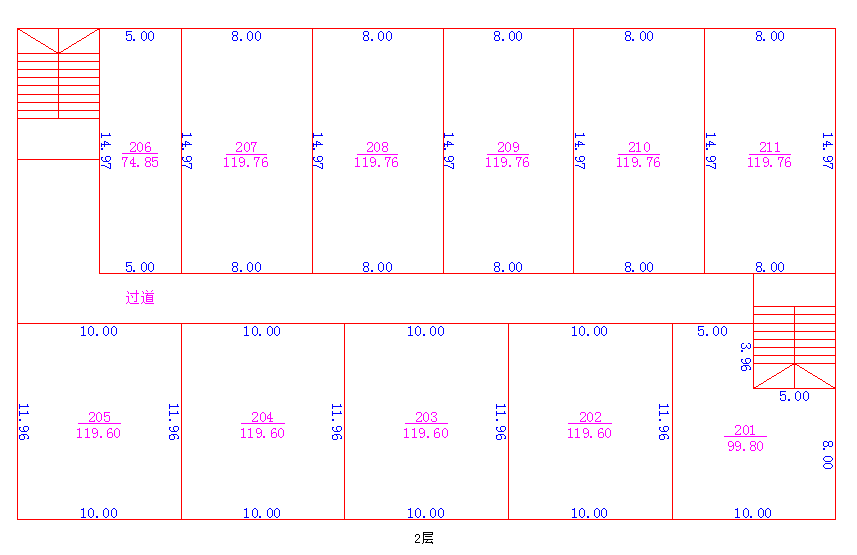 图3.1分层分室图样式注：图中“”，横线上部为户（室）号；横线下部为室内净使用面积，单位为m²；图中“14.97”、“8.00”等为室内墙体净尺寸，单位为m；图中“过道”，表示建筑空间划分的功能属性，按需要注记。3.5房屋属性调查所需采集的属性数据如果已登记，可直接采用登记数据，否则按现状进行调查采集。3.6房屋照片拍摄及存储方式	房屋照片应尽可能反映建筑立面的特征全景，条件有限的房屋拍摄每幢主出入口或有单位标志的外立面照片。照片以JPG格式存储。（四）提交成果主要成果资料包括1、房屋平面位置图。2、分层分室平面图。3、房屋属性信息调查表。4、房屋特征全景照片。注：（1）需提交纸质版报告（2）需提交电子版文件：图纸要求提交CAD的dwg格式，版本不低于2008；照片要求提交JPG格式。（五）其他要求1、项目质量必须严格按照国家规范及江苏省、南通市相应地方规范、招标文件的技术规范的有关要求执行，如果在合同履行过程中有新的国家或行业（部）规范和标准出台的，则中标人应确保其合同内容达到并符合新的国家或行业（部）规范和标准，因此而增加的费用及风险由中标人自行承担。2、中标人须在项目实施前把详细的实施方案报送采购人审核，同意后组织实施。在项目实施期间中标人应遵守项目现场及采购人的各项规章制度。3、中标人在项目实施期间应无条件的接受采购人的监督管理，提出的问题要及时整改，整改完毕后通知采购人检查验收，合格后书面报送采购人备案。项目采购单位可针对中标单位在项目实施过程中的失误发出项目整改通知单，中标单位应在收到整改通知单后2个工作日内向项目采购单位以书面方式提交整改计划，并在项目采购单位规定的期限内整改完毕，否则，项目采购单位可根据合同相关条款进行处罚。4、中标人须按照招标要求和技术标准实施，不得擅自修改。5、投标人必须对所提供服务等知识产权方面的一切产权关系负全部责任，由此而引起的法律纠纷以及费用投标人须全部承担。6、与本项目有关的所有质量、安全问题均由中标人终身负责，如因上述原因造成的一切后果均由中标人自行承担，与他人无涉。7、保密要求7.1中标单位负责对招标单位所提供资料及最终成果的保密，中标单位及其工作人员需遵守采购单位的保密规定，不以任何形式将收集的所有资料、数据等进行泄漏、传播。7.2项目服务人员需签署相关保密协议，承担工作中接触相关内容的保密义务。7.3项目成果最终所有权属招标单位，在项目完成时中标单位必须全部移交。7.4中标单位须维护项目服务成果，不得转让给第三方重复使用。7.5以上保密规定如有违反，招标单位有权追究中标单位相关法律责任。8、人员及设备要求8.1成交单位需承诺配备不少于5人的服务人员服务于本项目，便于满足采购人紧急作业时的人员要求。8.2由于本项目涉及到党政机关办公场所，中标后采购方需对中标单位参与本项目的人员进行审查备案，未经审查备案的人员不得参与该项目。在审查或是日常抽查中，发现中标单位违反上述规定的，采购方有权立即解除合同，并按中标方违约处理。8.3本项目需投入在检定有效期内的手持式测距仪，全站仪，GPS接收机及相应的辅助设备等。第二章 投标文件的组成及要求（一）文件组成（部分格式见附件）投标文件由“资格审查文件”、 “ 商务标”两部分组成。1、资格审查文件应包括但不限于以下内容：（1）法定代表人资格证明书（格式详见附件）； （2）法定代表人授权委托书(如有授权)（格式详见附件）；（3）有效的企业法人营业执照（副本）复印件；（4）有效企业资质证书（副本）复印件；（5）其他相关证明材料。具体要求详见本招标文件第四章中《资格评审标准》。提供的资格审查材料及审查标准，前后矛盾的以《资格评审标准》为准。以上复印件须加盖投标单位公章，所有材料须统一密封在一个封袋中并编写材料目录，并在封袋上加盖投标人单位公章和法定代表人印章。2、商务标应包括但不限于以下内容（1）综合能力评审要求提供的所有材料复印件加盖公章（原件备查）。（2）报价函（格式详见附件）。（3）诚信、保密承诺书（格式详见附件）。3、投标文件的编制要求（1）投标人应当按照招标文件要求编制投标文件。 （2）投标文件应使用招标文件附件所提供的投标文件格式。（3）投标人不得以他人名义投标，也不得利用伪造、转让、无效或者租借的资质证书参加投标。（二）文件要求以上资格审查、商务标文件编制数量要求为一本正本，两本副本，按照以上要求分别装订成册；装在一个文件袋里密封，封口处盖公章，并在密封袋正面有醒目的项目名称和供应商全称。第三章 投标程序一、相关规定1、投标单位按本次招标公告规定的时间、地点参加投标采购活动。2、投标供应商法定代表人或授权代理人应携带本人身份证明签名报到。3、在投标文件递交截止时间前，供应商凭单位法人授权书、身份证原件向招标人提交响应文件，未能出示单位法人授权书、身份证原件的供应商，采购单位有权拒绝接受其响应文件。4、由采购单位组织评标小组审查供应商提交的响应文件。5、评标小组在对响应文件的有效性、完整性和响应程度进行审查时，可以要求供应商对响应文件中含义不明确、同类问题表述不一致或者有明显文字和计算错误的内容等作出必要的澄清、说明或者更正。供应商的澄清、说明或者更正不得超出响应文件的范围或者改变响应文件的实质性内容。6、评标小组要求供应商澄清、说明或者更正响应文件应当以书面形式作出。供应商的澄清、说明或者更正应当由法定代表人或其授权代表签字或者加盖公章。7、由评标小组采用综合评分法对供应商的响应文件和报价进行综合评分。8、评标小组根据投标成交原则确定成交供应商，并将结果通知所有参加投标的供应商。9、如评标过程中出现本采购文件未尽事宜，由评标小组根据政府采购有关法律、法规讨论决定。二、综合说明及其他1、中标单位须按照本招标文件的要求对该招标项目进行服务工作。如遇服务范围内有大的调整或迁移等重大情况，采购单位将提前告知乙方，合同内容经双方协商调整。2、招标文件的组成，包括本文件及采购单位发出的所有书面补充通知，本招标文件涉及资料的知识产权属于采购单位；投标期间及实施期间的有关文档资料，由采购单位保存和使用，其知识产权属于双方共有；双方均不得透露给第三方。3、投标单位应认真阅读招标文件所有的内容，未按招标文件要求编制的投标文件将被视为未能对招标文件作出实质性响应而作为无效投标处理。投标单位明确提供所投项目的说明及服务内容。4、投标单位应对招标文件内所要采购的全部内容进行报价，只投其中部分内容者，其投标文件将被拒绝。5、其他优惠条件，请予以书面说明。   6、付款步骤：详见合同条款。7、工作范围：详见采购需求 。8、成果交付期限：合同签订生效后2个月，至本项目最终全部数据入库。9、投标保证金：本次招标不需缴纳投标保证金。10、投标说明：  （1）不符合供应商资格要求的响应文件将被拒绝。  （2）参加投标的供应商必须提供投标代表的身份证明原件和法人授权委托书原件（法定代表人为投标代表的可不提供）。  （3）响应文件密封和签署不符合要求的，响应文件将被拒绝。  （4）最终报价超过采购预算的，不能成交。  （5）不实质性响应投标文件的不能成交。  （6）实质性响应投标文件不满三家的，本次采购暂停。  （7）最终合同单价按中标服务单位的中标报价为准。11、验收标准：根据采购文件要求及有关规定由采购方验收通过。12、凡涉及投标采购文件的补充说明和修改，均以南通市机关事务管理局网站上发布的通知为准。第四章 评标方法及评分标准一、评标方法本次投标采用综合评分法，即在响应文件满足投标文件全部实质性要求且按综合得分最高的供应商为成交供应商。评标因素及各比重如下：价格分值占总分值的比重为30%（权重），企业综合能力及其它占70%（权重）。（评分保留小数点后2位）二、评审标准1、资格评审标准2、商务标（满分100分）2.1.综合能力评审（以计分的方法衡量投标单位的综合能力。满分70分）2.2.报价评审（满分30分） 1）确定有效报价：有效报价是低于最高招标控制价的投标报价（以实际需测绘使用面积18万平方米计算）。高于或等于招标控制价及最高招标控制价的，作废标处理。2）确定评标基准价、计算投标报价得分：统一采用低价优先法计算，即满足招标文件要求且投标价格最低的投标报价为评标基准价，其价格分为满分。其他投标人的价格分统一按照下列公式计算：投标报价得分=（评标基准价/投标报价）×价格权值×100%。3)确定中标候选人及中标价各投标人总得分= 单位综合能力得分+报价得分。评标委员会推荐最高得分者为第一中标候选人，中标价为其投标报价。若投标人最高总得分相同时，则商务得分高者优先中标；若商务和单位综合能力得分均相同，则采取现场抽签的方式确定中标人。本工程第一中标候选人原则上为中标人。当排名第一的中标候选人放弃中标、因不可抗力不能履行合同、不按照招标文件要求提交履约保证金，或者被查实存在影响中标结果的违法行为等情形，不符合中标条件的，招标人可以按照评标委员会提出的中标候选人名单排序依次确定其他中标候选人为中标人，也可以重新组织招标。4)评标过程中出现本评标办法未尽事宜，由评标委员会根据有关法律、法规讨论决定。第五章 合同主要条款甲方：南通市机关事务管理局地址：南通市世纪大道6号市行政中心乙方：地址：根据采购文件的响应文件和成交通知书，甲乙双方就此次成交的市级机关办公用房测绘服务事宜，签订本合同书。一、合同内容乙方负责提供甲方所需的市级机关办公用房测绘服务，乙方服务需满足投标文件及本合同的各项要求。 二、下列文件为本合同不可分割部分①本合同书及本合同书签署后甲乙双方以书面形式确认的补充协议、会议纪要等；②投标文件；③成交通知书；④乙方中标的投标文件；⑤乙方在招投标过程中所作的其它承诺、声明、书面澄清等；⑥其他合同附件。三、价格与支付1、合同价格按照中标价执行：合同总金额为人民币    元整（￥   元整）（以实际需测绘使用面积18万平方米计算），即含税综合单价为人民币     元/平方米；包括在服务期内需要的服务内容及其服务过程中需要的设备、人工、各种税费、保险、劳保、维护、利润、政策性文件规定及合同包含的所有风险、责任等各项应有费用，最终结算费用按照实际工作量结算。2、付款步骤：本合同生效后，无预付款，待项目验收合格后甲方向乙方支付合同总金额的95%，剩余5%转为质保金，待一年后付清（无息）。3、付款时乙方向甲方需出具（1）合格的发票；（2）甲乙双方签章确认的竣工验收单。4、付款方式：以转帐方式直接转入乙方银行帐户。乙方银行账户信息如下：户    名：开户银行：账    号：四、技术资料1、乙方应按投标采购文件规定的时间向甲方提供本服务有关的技术资料。2、没有甲方事先书面同意，乙方不得将由甲方提供的有关合同或任何合同条文、规格、计划、图纸、样品或资料提供给与履行本合同无关的任何其他人。即使向履行本合同有关的人员提供，也应注意保密并限于履行合同的必需范围。五、转包或分包1、本合同范围的服务，应由乙方直接供应，不得转让他人供应。2、未经甲方书面同意，乙方不得将本合同范围的服务部分分包给他人供应。3、乙方如有转让和未经甲方书面同意的分包行为，甲方有权单方解除本合同并要求乙方向甲方支付合同总金额30%的违约金，且乙方应赔偿甲方因此遭致的一切损失费用。六、服务期限、服务地点1、服务期限：合同签订生效后2个月内。 2、服务地点：南通市市级党政机关办公场所。七、税费本合同执行中相关的一切税费均由乙方负担。八、项目验收及质保期1、乙方应在完成全部测绘工作7日内向甲方提出书面项目验收申请，由甲方对乙方服务进行验收。2、验收标准：按国家验收标准验收。3、乙方服务经甲方验收不通过的，乙方应在甲方指定期限内进行返工或重新测绘，所需费用由乙方自行承担。4、本项目质保期为壹年，自项目经甲方验收合格之日起计算。九、违约责任    1、甲方违约责任及违约金支付：    （1）在合同生效后，甲方无理由要求终止服务的，应向乙方偿付合同总金额的5%作为违约金，违约金不足以补偿损失的，乙方有权要求甲方补足；    （2）甲方逾期付款的应按照逾期应付款金额的每天万分之四支付逾期付款违约金，但因乙方未按要求提供合格的发票或者甲乙双方签章确认的政府采购验收报告导致甲方逾期付款的，甲方不承担逾期付款的违约责任。（3）甲方违反合同规定，拒绝接受乙方提供服务，应当承担乙方由此造成的损失。    2、乙方违约责任及违约金支付：    （1）乙方不能提供服务，或提供服务质量不合格的，应向甲方偿付合同总金额30%的违约金，违约金不足以补偿甲方一切直接、间接损失的，甲方有权要求乙方补足。（2）乙方逾期提供服务的，每逾期一天，乙方应向甲方支付合同总金额的万分之四作为违约金，同时承担甲方因此遭致的损失费用。（3）除本合同另有约定，乙方有其他违约行为的，应向甲方支付合同总金额30%的违约金，违约金不足以补偿甲方一切直接、间接损失的，甲方有权要求乙方补足。3、不可抗力：3.1因不可抗力不能履行合同的，根据不可抗力的影响，部分或者全部免除责任。但合同一方迟延履行后发生不可抗力的，不能免除责任。3.2合同一方因不可抗力不能履行合同的，应当及时通知对方，以减轻可能给对方造成的损失，并应当在合理期限内提供证明。九、合同的解除和转让1、合同的解除：1.1有下列情形之一，合同一方可以解除合同：1.1.1 因不可抗力致使不能实现合同目的，未受不可抗力影响的一方有权解除合同；1.1.2 因合同一方违约导致合同不能履行，另一方有权解除合同。1.1.3有权解除合同的一方，应当在违约事实或不可抗力发生之后30天内书面通知对方以主张解除合同，合同在书面通知到达对方时解除。2、合同的转让：合同的部分和全部都不得转让。十、合同的生效甲、乙双方代表在合同上签字盖章（公章或合同章）后合同生效，生效合同需经政府采购管理部门备案并加盖备案章。十一、争议解决甲乙双方因合同发生争议，应友好协商解决。协商不成，任何一方可以向甲方所在地人民法院起诉。乙方违反本合同约定而产生纠纷的，甲方为处理此纠纷产生的费用由乙方承担，该费用包括但不限于保全费、诉讼费、执行费、鉴定费、律师费、差旅费等。十二、其他附则1、合同份数：本合同壹式肆份，甲乙双方各执贰份。    2、本合同未尽事宜应按《中华人民共和国合同法》、《中华人民共和国政府采购法》等相关法律、法规之规定解释，在执行过程中双方在不违背本合同和采购文件的原则下协商解决，协商结果以书面形式盖章记录在案，作为本合同的附件，与本合同具有同等效力。3、本合同首部所载明的双方地址为双方认可的相关文件、法律文书送达地址，任何一方如更换通信地址应于【3】日内书面通知对方，未通知的自行承担法院送达不能等不利后果。甲方（盖章）：代表（签字）：日期：乙方（盖章）：代表（签字）：日期：第六章 附件格式说明：对本章所有的格式 ，投标供应商可根据自身情况进行补充和修改，但补充和修改不得造成与本格式内容有实质性的违背。一、法定代表人身份证明书投标人名称：                              单位性质：                                地    址：                                成立时间：       年     月    日经营期限：                                       姓    名：             性别：              年龄：                职    务：              系：(投标人单位名称)           的法定代表人。特此证明投标人(加盖单位公章)：日   期：   年  月   日注：附法定代表人身份证复印件。二、授权委托书本授权委托书声明：我(姓名)     系(投标人名称)           的法定代表人，现授权委托(单位名称)            (姓名)       为我单位的合法代理人，以本公司的名义参加 (招标人名称)                   的项目测绘服务投标。代理人所签署的一切文件和处理与之有关的一切事务，我均予承认。代理人无转委权，特此委托。投标人(加盖单位公章)：              法定代表人(签字或盖章)：            身份证号码：                           委托代理人(签字或盖章)：                     身份证号码：                        授权日期：    年    月    日注：附委托代理人身份证复印件。三、报价函致：                           （招标人全称）（一）根据已收到的招标文件，我单位经考察和研究上述项目招标文件后，我方愿以人民币含税总价         进行报价（以实际需测绘使用面积18万平方米计算），即含税综合单价为人民币     元/平方米，并按招标文件的要求，全面接受约定的权利、义务和责任的前提下承担本次招标的全部测绘工作。（二）根据此函，我单位兹宣布同意如下：1、我方已详细审核并确认全部招标文件，包括修改文件（如有时）及有关附件。2、如果贵方接受我方的投标，我方将保证按贵方的要求开始测绘工作，并在贵方确定的各阶段工期计划内完成合同任务，达到合同规定技术标准。3、如果贵方接受我方的投标，我方将保证按投标文件承诺的人员及各项资源配置或贵方提出的要求投入本项目中。4、如果贵方接受我方的投标，我方将保证接受贵方的监督和管理，按要求提供服务。5、在合同正式签署生效之前，本投标函连同招标文件、中标通知书和本投标文件将构成约束我们双方的合同。6、我方承诺本企业没有行贿记录。投标人(盖法人章)：法定代表人或代理人(签字或盖章)：日期：     年    月    日四、诚信承诺书致：                           （招标人全称）（投标人全称）                  参与（项目名称）                  投标，我单位愿意作出以下承诺：一、我单位参与本项目投标，提交的投标文件真实可信。证件及有关附件是真实的，复印件与原件是一致的。绝无借资质、挂靠、提供虚假材料等违规现象。二、我单位不参与任何串标围标等违法活动。三、我单位遵守国家廉政相关规定，无失信、行贿等不良行为。四、如中标，我单位将委派本公司所属的正式队伍进场测绘。五、如中标，我单位将按照投标文件中委派的项目负责人及时到位，且全面负责工作。六、如中标，我单位将按照投标文件中承诺配备的主要机械、仪器、设备及时进场。七、若我单位未能兑现以上承诺，愿意接受招标人和监管部门的处罚。对违反承诺内容所引发的一切后果，我单位愿负法律责任。投标人(盖单位公章)：法定代表人或其代理人(签字或盖章)：                                      日期：  年  月   日五、保密承诺书致：                           （招标人全称）（投标人全称）                  参与（项目名称）                  投标，我单位愿意作出以下承诺：一、中标后我单位负责对招标单位所提供资料及测绘最终成果的保密，严格要求所有工作人员遵守采购单位的保密规定，不以任何形式将收集到的所有资料、数据等进行泄漏、传播，同时承诺配置专用保密电脑进行图形数据处理。二、我单位所有参加本次项目服务人员均与我公司签署相关保密协议，承担工作中接触相关内容的保密义务。三、项目成果最终所有权属招标单位，在项目完成时必须全部移交。四、我单位承诺维护项目服务成果，不得转让给第三方重复使用。以上保密规定如有违反，招标单位有权追究中标单位相关法律责任。投标人(盖单位公章)：法定代表人或其代理人(签字或盖章)：                                      日期：  年  月   日房产面积的精度等级限差中误差一0.02+0.0006S0.01+0.0003S二0.04+0.002S0.02+0.001S三0.08+0.006S0.04+0.003S注：S为房产面积，m²。注：S为房产面积，m²。注：S为房产面积，m²。序号项目内容资格审查必要合格条件投标申请人具备的条件或说明1法人授权委托书（如有）1、加盖法人公章及法定代表人签名或印鉴的原件；2、法人授权委托书必须有效。检查有效性2企业法人营业执照工商行政管理部门颁发的有效的法人营业执照。有效企业营业执照（副本）3企业资质类别等级具有国家自然资源部颁发的甲级资质，专业范围包括不动产测绘，如非全项，子项中必须包含房产测绘子项。；有效企业资质证书（副本）备注：①在评审过程中，发现提供资格审查材料虚假，则资格审查不通过。②上述(1)～(3)项须提供复印件，并在复印件上加盖单位公章（原件备查）；③上述(1)～(3)中任何一条不符合要求，则资格审查不通过；④如法人名称和法定代表人姓名发生变化，请提供相关证明；证书如遇年检，请提供相关证明。否则，资格审查不通过。备注：①在评审过程中，发现提供资格审查材料虚假，则资格审查不通过。②上述(1)～(3)项须提供复印件，并在复印件上加盖单位公章（原件备查）；③上述(1)～(3)中任何一条不符合要求，则资格审查不通过；④如法人名称和法定代表人姓名发生变化，请提供相关证明；证书如遇年检，请提供相关证明。否则，资格审查不通过。备注：①在评审过程中，发现提供资格审查材料虚假，则资格审查不通过。②上述(1)～(3)项须提供复印件，并在复印件上加盖单位公章（原件备查）；③上述(1)～(3)中任何一条不符合要求，则资格审查不通过；④如法人名称和法定代表人姓名发生变化，请提供相关证明；证书如遇年检，请提供相关证明。否则，资格审查不通过。备注：①在评审过程中，发现提供资格审查材料虚假，则资格审查不通过。②上述(1)～(3)项须提供复印件，并在复印件上加盖单位公章（原件备查）；③上述(1)～(3)中任何一条不符合要求，则资格审查不通过；④如法人名称和法定代表人姓名发生变化，请提供相关证明；证书如遇年检，请提供相关证明。否则，资格审查不通过。序号评分因素评分标准满分投标人资质与综合实力投标人资质与综合实力投标人资质与综合实力701资  质（20分）（1）具有检验检测机构资质认定证书得4分，如检验检测能力表中含面积测量以及放线类别的，再得6分，该项最高得10分。101资  质（20分）（2）具有质量管理体系认证、环境管理体系认证、职业健康安全管理体系认证、信息安全体系认证、信息技术服务管理体系认证的，有一项得1分；最高得5分。51资  质（20分）（3）具有软件企业资质得5分。52单位实力及业绩（25分）（1）获得高新技术企业（在有效期内）得2分。22单位实力及业绩（25分）（2）曾获得省级及以上测绘主管部门颁发的质量优秀单位得5分。32单位实力及业绩（25分）（3）连续3年获得省级诚信单位称号的得5分。52单位实力及业绩（25分）（4）2018年以来，承接的测绘项目获得省级优秀工程奖的（项目对应合同必须包含建筑面积测量项，时间以发证时间为准），有一个得5分，最高得分10分。102单位实力及业绩（25分）（5）投标人自2017年1月1日起至今（以合同签订日期为准）完成的测绘项目中含有面积测量内容的（必须书面明确内容及面积测量工作量），且合同预估面积不小于30万平方米：有一个得1分，最高得5分。注：业绩证明材料包括测绘项目合同（提供复印件加盖公章，原件开标现场备查，不提供原件此项不得分。）54人员配备（20分）（1）项目负责人具有测绘专业正高级工程师职称得2分，同时具备涉密测绘成果管理人员岗位培训证书及注册测绘师证的,再得5分，最高得分7分。（2）技术负责人（项目负责人除外）具有高级工程师职称得2分，同时具备全国测绘地理信息技术能手称号的，再得5分，最高得分7分。（3）数据处理负责人（项目负责人及技术负责人除外）：具有计算机系统分析师高级职称得1分、软件设计师中级职称（或以上）得1分、系统集成项目管理工程师中级职称（或以上）得1分。同时具备者得6分。注：上述人员必须提供评分标准对应证书的复印件及社保部门出具的投标单位为其缴纳的近6个月（2020年2月-2020年7月）的社保证明材料复印件并加盖投标单位公章。205安全保密承诺（5分）供应商提供附件五保密承诺书的得5分，没有保密承诺的不得分。5